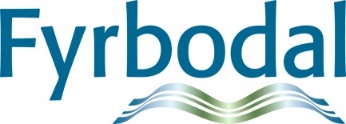 Minnesanteckningar Nätverk VIN 4 mars 2021Mötet genomförs med stöd av Teams.Deltagare: Linda Andersson, Anna Hallgren Wretborn (Orust), Anne Törnros (Munkedal), Anneli Kahlman (Uddevalla), Åsa Albinsson (Uddevalla), Helena Ackerblad (Åmål), Josefine Sternemar (Sotenäs), Maria Adolfsson (Trollhättan), Ingela Pettersson (Mellerud), Camilla Lundgren (Trollhättan), Carol Aristegui (Lysekil), Anna Saxarås (Lysekil), Daniel Buhr (Strömstad), Carina Harling (Mellerud), Marie Gustafsson-Svärd, Aira Skrupska, Madeleine Andersson (Åmål), Victoria Karlsson (Munkedal), Anna Ståhl (Trollhättan), Sandra Sundblad (Uddevalla), Sara Ghafori (Mellerud), Elisabeth Bredberg (Fyrbodal), Jenny Brunsten (Fyrbodal).Inbjudna till dagens möte: Sara de Blanche, Pernilla Martinsson, Lena Emilsson.PresentationsrundaBIM arbete i Fyrbodal. Pernilla Martinsson och Lena Emilsson medverkar och informerar om BIM och pågående BIM-arbete i Fyrbodal. Se bifogad presentation av verksamheten. Uppdraget är att alla barn ska få hjälp utifrån sin egen berättelse efter att de berättat om våld. Målet är att barn ska växa upp helt utan inslag av våld. Ett ”save the date” är kommande utbildning i BIM den 20:e och 21:e april, halvdagar kl 13-16. Anmälningsutskick kommer att komma ut inom kort via chefer och arbetsledare. Varannan vecka erbjuds möjlighet till konsultationer i BIM, onsdagar udda veckor kl 13:15 till 15. Kontakta Pernilla om ni är intresserade av konsultationstider. Även Barnahussamordnarna kan svara på frågor från kommunerna. Högskolan Väst, Fyrbodal och Barnahuset samarbetar i forskning kring BIM. Delstudie 1 är klar. Där har professionella intervjuats om sina erfarenheter av BIM-arbetet. Utfallet är mycket positivt bland de professionella. Delstudie 2 startar nu och den utgår ifrån intervjuer med familjerna och framför allt med föräldrarna. Info att många av kommunerna är på gång med rutiner för BIM-arbetet och/eller har startat igång. Varje kommun behöver göra sina egna lokala rutiner för BIM eftersom förutsättningarna organisatoriskt och resursmässigt skiljer sig åt mellan kommunerna. En erfarenhet från BIM-arbetet är att man behöver sätta BIM-tänket från början i nya ärenden, ha med sig tänket som en naturlig del av arbetet från start. Det finns ett BIM-nätverk och bland deras minnesanteckningar finns exempel på olika kommuners framtagna BIM-rutiner att titta på som exempel. Pernilla trycker på att arbetssättet behöver vara förankrat i alla led för att arbetet ska börja rulla ordentligt. Tips igen att använda samråd och konsultationer med Barnahuset. Att möta den som utövar våld. Sara de Blanche berättar om hur de arbetar i Trollhättan.Sara är samordnare för Barnahus Trollhättan sedan januari och har tidigare arbetat under flera år med våldsutövare som kurator på samtalsmottagning på Enheten för VIN i Trollhättan där man har en samtalsmottagning för våldsutsatta och en samtalsmottagning för våldsutövare. Utbildad i ATV (Alternativ för våld) som fungerar även för individuella samtalskontakter. Några av de Sara har träffat har varit långvariga kontakter, men många har kommit på en-två samtal. I Trollhättan har man gjort en ny översyn av verksamheten för att utvecklas ytterligare och färdigställt en rapport. Fler personer kommer nu att arbeta med våldsutövare i Trollhättan. Frågor utifrån arbetet med våldsutövare: hur ska vi nå fler våldsutövare? Fler av utövarna behöver motiveras att söka hjälp. Hur ska vi förhålla oss till utredning och handläggning till målgruppen?Åmål berättar att de har tre personer arbetar med våldsutövare. De har utbildning i ATV. Uddevalla berättar att de har arbetat med målgruppen sedan 2012. En framgångsfaktor har varit att möta personen där den är, visa intresse. MI fungerar bra, och det går att arbeta förändrande med våldsutövare, det behöver inte vara så svårt att möta våldsutövare som vi ibland tenderar att tro. Hur når vi våldsutövarna? Trollhättan berättar att det finns en framtagen blankett hos polisen med samtycke till att bli uppringd. Den användes ganska flitigt för några år sedan, men verkar ha fallit i glömska. Som i många andra situationer kan motivationen att förändra sin situation vara som störst precis när problemet upptäcks av andra. Påminnelse till nätverket igen om ”Välja att sluta”, telefonlinjen som nu blivit nationell. En telefonlinje för att stötta, motivera och vägleda personer som utövar våld mot sin partner att söka behandling för sitt beteende. Välj att sluta (valjattsluta.se)Aktuellt läge i kommunerna. (Vad tar NI med ER från 2020 – lärdomar och goda exempel. Utmaningar 2021?)Munkedal: Har haft en del kontakter/samtal med våldsutövare. Tips om att för utredning använda FREDA ”omvänt” för att kartlägga personens situation och problematik. Annars når man en del våldsutövare genom missbruksarbetet.Orust: Har under 2020 haft fler VIN-ärenden än tidigare. Når inte våldsutövarna, men har liksom andra kontakt med vissa genom missbruksarbetet. En ny enhetschef på plats som lägger vikt vid VIN-arbetet och vill utveckla. Lysekil: VIN-arbetet har tidigare legat på försörjningsstöd och är nytt för Vuxenenheten Lysekil sedan ett år. Har än så länge inte jätte-mycket ärenden. Ser över rutiner för VIN-arbetet. Saknar utbildning i Patriark. Har haft diskussioner om hur man ska nå och bemöta våldsutövarna. Strömstad: Omorganisation och vakans på tjänsten. Ser utmaningar med att möta våldsutövarna. Tips om att Anders Sandberg har ett kompendium med frågor till våldsutövare. Åmål: En ökning av både VIN- ärenden och hedersärenden under 2020, en ökning som pågår fortfarande. Man föreläser om VIN och heder för personal i kommunen, samt har föreläst om Huskurage till kommunala bostadsbolaget. Tyvärr stopp för en del av denna verksamhet i och med Covid. Sotenäs: Har en utökning från en till två personer som arbetar med VIN. Upplever inte ett ökat inflöde, uppfattar inflödet som stabilt. Mellerud: har haft en ökning av både VIN-ärenden och hedersärenden under 2020. Även ökat antal placeringar. Utmaning för 2021 är att fortsätta utveckla verksamheten med BIM och att möta våldsutövare. Uddevalla: ett ökat inflöde från sommaren 2020, har mycket att göra. Kriscentrum ser en ökning både vad gäller våldsutsatta, våldsutövare och barn. Tjörn och Stenungsund har anslutit sig till Barnahuset. Det skyddade boendet hade en halvering av boendedygn under 2020 jämfört med 2019. Utmaningar för 2021 – komma igång med BIM-arbetet och jobba mer med barns delaktighet, plus fortsatt kontinuerligt arbete för att inte glömma våldet. Trollhättan: Fokus under 2020 på hur vi kan göra det vi ska göra på ett covid-anpassat sätt. Att fortsätta erbjuda stödet trots läget. Har hittat olika digitala alternativ tex som ändå fungerat. Utmaning för 2021 är hur vi ska nå de som behöver komma till boendet, och hur når vi de äldre – 60- och 70-plusarna. Ständig utmaning är bostadssituationen. Behov av att jobba vidare med ”mini-kompotten”. Utvärdering IFO-nätverkElisabeth berättar att utfallet i nätverkens utvärdering innan årsslutet överlag varit positivt. Flera har uttryckt nytta och nöjdhet med nätverket. Elisabeth uppmanar alla att fortsätta lyfta in frågor till nätverket som ni som deltagare känner behov av att diskutera. Elisabeth slutar som nätverksledare under nästkommande vecka. Jenny Brunsten tar vid och informerar kort att inga stora förändringar i nätverkens arbete kommer att ske i och med nätverksledar-bytet. Uppdraget är detsamma och strukturen för möten ligger kvar som planerat för 2021. Nästa möte är den 20 maj. Då deltar Stefan Joanzon och Jenny Helmbro Gynås från Polisen. Inbjudan och preliminär dagordning kommer via e-post två veckor innan mötet. Återstående nätverksträffar 2021: 20 maj, 7 oktober och 2 december. Tid är kl 09-12 vid alla tillfällen.Vid pennanJenny Brunsten, Fyrbodal